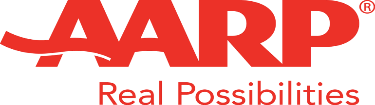 THE CHRONICLERALEIGH-WAKE COUNTY CHAPTER #3689http://AARPchapter3689.weebly.comKelly Vick – EditorFebruary 21, 2019THE CHRONICLERALEIGH-WAKE COUNTY CHAPTER #3689http://AARPchapter3689.weebly.comKelly Vick – EditorFebruary 21, 2019THE CHRONICLERALEIGH-WAKE COUNTY CHAPTER #3689http://AARPchapter3689.weebly.comKelly Vick – EditorFebruary 21, 2019THE CHRONICLERALEIGH-WAKE COUNTY CHAPTER #3689http://AARPchapter3689.weebly.comKelly Vick – EditorFebruary 21, 2019THE CHRONICLERALEIGH-WAKE COUNTY CHAPTER #3689http://AARPchapter3689.weebly.comKelly Vick – EditorFebruary 21, 2019THE CHRONICLERALEIGH-WAKE COUNTY CHAPTER #3689http://AARPchapter3689.weebly.comKelly Vick – EditorFebruary 21, 2019THE CHRONICLERALEIGH-WAKE COUNTY CHAPTER #3689http://AARPchapter3689.weebly.comKelly Vick – EditorFebruary 21, 2019THE CHRONICLERALEIGH-WAKE COUNTY CHAPTER #3689http://AARPchapter3689.weebly.comKelly Vick – EditorFebruary 21, 2019Speaker for TodayJennifer CaslinMarketing & Project Manager“North Carolina Foodbank”March 21st SpeakerDerek SmithNorth Carolina Department of Transportation “North CarolinaWildflower Program” *****************************Chapter OfficersCo-Presidents    Gayle Gayton    Willi WebbVice President    Cordelia BlackwellSecretary    Wanda RichardsonCo-Treasurers    Geraldine Phillips    Marjorie Younger*****************************CommitteesCommunity Services (Oweida Cole)Fundraising (Lorrie Berlenbach)Historian (Thelma Blake)Legislative (Karen Clark)Membership (Karen Youmans)Nominating (Allan Younger)Program (Allan Younger)Sunshine (Pat Toothman)The Chronicle (Kelly Vick)Telephone (Beverly Clark)Webmaster (Claudia Harris)Speaker for TodayJennifer CaslinMarketing & Project Manager“North Carolina Foodbank”March 21st SpeakerDerek SmithNorth Carolina Department of Transportation “North CarolinaWildflower Program” *****************************Chapter OfficersCo-Presidents    Gayle Gayton    Willi WebbVice President    Cordelia BlackwellSecretary    Wanda RichardsonCo-Treasurers    Geraldine Phillips    Marjorie Younger*****************************CommitteesCommunity Services (Oweida Cole)Fundraising (Lorrie Berlenbach)Historian (Thelma Blake)Legislative (Karen Clark)Membership (Karen Youmans)Nominating (Allan Younger)Program (Allan Younger)Sunshine (Pat Toothman)The Chronicle (Kelly Vick)Telephone (Beverly Clark)Webmaster (Claudia Harris)MESSAGE FROM OUR PRESIDENTWHY WAS FEBRUARY CHOSEN TO CELEBRATE BLACK HISTORY MONTH?Every February since 1976, the United States has celebrated the achievements of African-Americans during Black History Month. The month-long celebration puts those accomplishments and milestones into focus via the media and in classrooms.Black History Month originally began as “Negro History Week”, a label applied by historian Carter G. Woodson.  He specially chose the second week in February because it covered the birthdays of Frederick Douglas (February 14th) and Abraham Lincoln (February 12th).In 1976, President Gerald Ford made Black History Month official.  He urged everyone to seize the opportunity to honor and recognize the accomplishments of black Americans.That being said, I encourage you to visit the NC Museum of History and enjoy the Ernie Barnes exhibit.  Ernie Barnes, a native of Durham, NC is an African American Artist. You may be familiar with his artwork from the TV show Good Times.  The exhibit runs until March 3, 2019.When you finish looking at the Ernest Barnes exhibit, you may want to step next door and browse through the old time pharmacy.  Play the “I remember game”. You may also see a copy of the Green Book.You may also look at the Ailey Young House, which is currently under restoration to tell the story of African American life from reconstruction to depression, African American education in Wake Forest and the history of the Young family.  For more information on the Ailey Young House, go to the website mmichael@wakeforestnc.gov.Gayle GaytonMESSAGE FROM OUR PRESIDENTWHY WAS FEBRUARY CHOSEN TO CELEBRATE BLACK HISTORY MONTH?Every February since 1976, the United States has celebrated the achievements of African-Americans during Black History Month. The month-long celebration puts those accomplishments and milestones into focus via the media and in classrooms.Black History Month originally began as “Negro History Week”, a label applied by historian Carter G. Woodson.  He specially chose the second week in February because it covered the birthdays of Frederick Douglas (February 14th) and Abraham Lincoln (February 12th).In 1976, President Gerald Ford made Black History Month official.  He urged everyone to seize the opportunity to honor and recognize the accomplishments of black Americans.That being said, I encourage you to visit the NC Museum of History and enjoy the Ernie Barnes exhibit.  Ernie Barnes, a native of Durham, NC is an African American Artist. You may be familiar with his artwork from the TV show Good Times.  The exhibit runs until March 3, 2019.When you finish looking at the Ernest Barnes exhibit, you may want to step next door and browse through the old time pharmacy.  Play the “I remember game”. You may also see a copy of the Green Book.You may also look at the Ailey Young House, which is currently under restoration to tell the story of African American life from reconstruction to depression, African American education in Wake Forest and the history of the Young family.  For more information on the Ailey Young House, go to the website mmichael@wakeforestnc.gov.Gayle GaytonMESSAGE FROM OUR PRESIDENTWHY WAS FEBRUARY CHOSEN TO CELEBRATE BLACK HISTORY MONTH?Every February since 1976, the United States has celebrated the achievements of African-Americans during Black History Month. The month-long celebration puts those accomplishments and milestones into focus via the media and in classrooms.Black History Month originally began as “Negro History Week”, a label applied by historian Carter G. Woodson.  He specially chose the second week in February because it covered the birthdays of Frederick Douglas (February 14th) and Abraham Lincoln (February 12th).In 1976, President Gerald Ford made Black History Month official.  He urged everyone to seize the opportunity to honor and recognize the accomplishments of black Americans.That being said, I encourage you to visit the NC Museum of History and enjoy the Ernie Barnes exhibit.  Ernie Barnes, a native of Durham, NC is an African American Artist. You may be familiar with his artwork from the TV show Good Times.  The exhibit runs until March 3, 2019.When you finish looking at the Ernest Barnes exhibit, you may want to step next door and browse through the old time pharmacy.  Play the “I remember game”. You may also see a copy of the Green Book.You may also look at the Ailey Young House, which is currently under restoration to tell the story of African American life from reconstruction to depression, African American education in Wake Forest and the history of the Young family.  For more information on the Ailey Young House, go to the website mmichael@wakeforestnc.gov.Gayle GaytonMESSAGE FROM OUR PRESIDENTWHY WAS FEBRUARY CHOSEN TO CELEBRATE BLACK HISTORY MONTH?Every February since 1976, the United States has celebrated the achievements of African-Americans during Black History Month. The month-long celebration puts those accomplishments and milestones into focus via the media and in classrooms.Black History Month originally began as “Negro History Week”, a label applied by historian Carter G. Woodson.  He specially chose the second week in February because it covered the birthdays of Frederick Douglas (February 14th) and Abraham Lincoln (February 12th).In 1976, President Gerald Ford made Black History Month official.  He urged everyone to seize the opportunity to honor and recognize the accomplishments of black Americans.That being said, I encourage you to visit the NC Museum of History and enjoy the Ernie Barnes exhibit.  Ernie Barnes, a native of Durham, NC is an African American Artist. You may be familiar with his artwork from the TV show Good Times.  The exhibit runs until March 3, 2019.When you finish looking at the Ernest Barnes exhibit, you may want to step next door and browse through the old time pharmacy.  Play the “I remember game”. You may also see a copy of the Green Book.You may also look at the Ailey Young House, which is currently under restoration to tell the story of African American life from reconstruction to depression, African American education in Wake Forest and the history of the Young family.  For more information on the Ailey Young House, go to the website mmichael@wakeforestnc.gov.Gayle GaytonCOMMITTEE REPORTSCOMMITTEE REPORTSCOMMITTEE REPORTSCOMMITTEE REPORTSCOMMITTEE REPORTSCOMMUNITY SERVICEFebruary is truly a "love month" and several members of the Community Service Committee have certainly shown their love and dedication at the Urban Ministries Food Pantry. Chapter members who signed-up in December, 2018 to volunteer for community service are Anne Best, Willi Webb, new member Cathy Little, Oweida Cole, Geri Phillips, Marjorie and Allen Younger, who have served on one occasion three separate times within the last three weeks.  On Monday they served 28 guests at the Urban Ministries.  We are contemplating volunteering at the Urban Ministries food pantry on a regular basis in the near future; please stay tuned for more information.Millbrook High School, 2201 Spring Forest Road, is again soliciting volunteers for their Reality of Money (ROM) financial simulation project.  This project allows students to make financial decisions about paying their monthly expenses as they transform into young adults with jobs and responsibilities to manage. This event takes place on Monday, March 18th at 8:00 a.m. - 2:00 p.m.  A volunteer orientation is provided. There are three sessions, however; you do not have to volunteer for all three sessions.  Lunch will be served as well. We have volunteered for this project numerous times before and today you may sign the volunteer sheet provided by Anne Best or contact Darlene Frazier, Career Development Coordinator at dfrazier@wcpss.net.We are planning a Community Service Committee luncheon/meeting sometime towards the end of February or the first of March. We will keep you informed.We collected $302.00 last month for our community donations. We appreciate your contributions. Our donation this month is designated for the Shepherds Table Soup Kitchen.  There are approximately 250 meals served to the homeless Monday - Friday.TELEPHONEPlease return phone calls by the Saturday morning after the call as to whether you will be attending the meeting and eating lunch.  If you do not return the call, we will not count you for lunch.  The purpose of the Telephone Committee is to get a count for lunch to Atria’s staff that Sunday afternoon before the next meeting.  If you need to cancel your lunch, please call your caller by the Saturday morning before the Thursday meeting, because if you sign-up to eat lunch and do not come to the meeting, our chapter will have to pay for your lunch. COMMUNITY SERVICEFebruary is truly a "love month" and several members of the Community Service Committee have certainly shown their love and dedication at the Urban Ministries Food Pantry. Chapter members who signed-up in December, 2018 to volunteer for community service are Anne Best, Willi Webb, new member Cathy Little, Oweida Cole, Geri Phillips, Marjorie and Allen Younger, who have served on one occasion three separate times within the last three weeks.  On Monday they served 28 guests at the Urban Ministries.  We are contemplating volunteering at the Urban Ministries food pantry on a regular basis in the near future; please stay tuned for more information.Millbrook High School, 2201 Spring Forest Road, is again soliciting volunteers for their Reality of Money (ROM) financial simulation project.  This project allows students to make financial decisions about paying their monthly expenses as they transform into young adults with jobs and responsibilities to manage. This event takes place on Monday, March 18th at 8:00 a.m. - 2:00 p.m.  A volunteer orientation is provided. There are three sessions, however; you do not have to volunteer for all three sessions.  Lunch will be served as well. We have volunteered for this project numerous times before and today you may sign the volunteer sheet provided by Anne Best or contact Darlene Frazier, Career Development Coordinator at dfrazier@wcpss.net.We are planning a Community Service Committee luncheon/meeting sometime towards the end of February or the first of March. We will keep you informed.We collected $302.00 last month for our community donations. We appreciate your contributions. Our donation this month is designated for the Shepherds Table Soup Kitchen.  There are approximately 250 meals served to the homeless Monday - Friday.TELEPHONEPlease return phone calls by the Saturday morning after the call as to whether you will be attending the meeting and eating lunch.  If you do not return the call, we will not count you for lunch.  The purpose of the Telephone Committee is to get a count for lunch to Atria’s staff that Sunday afternoon before the next meeting.  If you need to cancel your lunch, please call your caller by the Saturday morning before the Thursday meeting, because if you sign-up to eat lunch and do not come to the meeting, our chapter will have to pay for your lunch. COMMUNITY SERVICEFebruary is truly a "love month" and several members of the Community Service Committee have certainly shown their love and dedication at the Urban Ministries Food Pantry. Chapter members who signed-up in December, 2018 to volunteer for community service are Anne Best, Willi Webb, new member Cathy Little, Oweida Cole, Geri Phillips, Marjorie and Allen Younger, who have served on one occasion three separate times within the last three weeks.  On Monday they served 28 guests at the Urban Ministries.  We are contemplating volunteering at the Urban Ministries food pantry on a regular basis in the near future; please stay tuned for more information.Millbrook High School, 2201 Spring Forest Road, is again soliciting volunteers for their Reality of Money (ROM) financial simulation project.  This project allows students to make financial decisions about paying their monthly expenses as they transform into young adults with jobs and responsibilities to manage. This event takes place on Monday, March 18th at 8:00 a.m. - 2:00 p.m.  A volunteer orientation is provided. There are three sessions, however; you do not have to volunteer for all three sessions.  Lunch will be served as well. We have volunteered for this project numerous times before and today you may sign the volunteer sheet provided by Anne Best or contact Darlene Frazier, Career Development Coordinator at dfrazier@wcpss.net.We are planning a Community Service Committee luncheon/meeting sometime towards the end of February or the first of March. We will keep you informed.We collected $302.00 last month for our community donations. We appreciate your contributions. Our donation this month is designated for the Shepherds Table Soup Kitchen.  There are approximately 250 meals served to the homeless Monday - Friday.TELEPHONEPlease return phone calls by the Saturday morning after the call as to whether you will be attending the meeting and eating lunch.  If you do not return the call, we will not count you for lunch.  The purpose of the Telephone Committee is to get a count for lunch to Atria’s staff that Sunday afternoon before the next meeting.  If you need to cancel your lunch, please call your caller by the Saturday morning before the Thursday meeting, because if you sign-up to eat lunch and do not come to the meeting, our chapter will have to pay for your lunch. COMMUNITY SERVICEFebruary is truly a "love month" and several members of the Community Service Committee have certainly shown their love and dedication at the Urban Ministries Food Pantry. Chapter members who signed-up in December, 2018 to volunteer for community service are Anne Best, Willi Webb, new member Cathy Little, Oweida Cole, Geri Phillips, Marjorie and Allen Younger, who have served on one occasion three separate times within the last three weeks.  On Monday they served 28 guests at the Urban Ministries.  We are contemplating volunteering at the Urban Ministries food pantry on a regular basis in the near future; please stay tuned for more information.Millbrook High School, 2201 Spring Forest Road, is again soliciting volunteers for their Reality of Money (ROM) financial simulation project.  This project allows students to make financial decisions about paying their monthly expenses as they transform into young adults with jobs and responsibilities to manage. This event takes place on Monday, March 18th at 8:00 a.m. - 2:00 p.m.  A volunteer orientation is provided. There are three sessions, however; you do not have to volunteer for all three sessions.  Lunch will be served as well. We have volunteered for this project numerous times before and today you may sign the volunteer sheet provided by Anne Best or contact Darlene Frazier, Career Development Coordinator at dfrazier@wcpss.net.We are planning a Community Service Committee luncheon/meeting sometime towards the end of February or the first of March. We will keep you informed.We collected $302.00 last month for our community donations. We appreciate your contributions. Our donation this month is designated for the Shepherds Table Soup Kitchen.  There are approximately 250 meals served to the homeless Monday - Friday.TELEPHONEPlease return phone calls by the Saturday morning after the call as to whether you will be attending the meeting and eating lunch.  If you do not return the call, we will not count you for lunch.  The purpose of the Telephone Committee is to get a count for lunch to Atria’s staff that Sunday afternoon before the next meeting.  If you need to cancel your lunch, please call your caller by the Saturday morning before the Thursday meeting, because if you sign-up to eat lunch and do not come to the meeting, our chapter will have to pay for your lunch. FUNDRAISINGSave the date – May 11, 2019.  Our Jazz Festival will be billed this year as a Mother's Day Extravaganza, May 11, 2019 from 2 – 5 pm.  You can support this event by – Buying two tickets at $70.00 = Sponsor 10 Ticket Sales = Sponsorship Supporter $24.00 – $100.00 = Donation for our LOVE YOURSELF BASKET (raffle at the event).  If you cannot attend, PLEASE consider a Sponsorship.  Forms are available from Marilyn Pearson or Lorie Berlenbach.MEMBERSHIPWe are happy to welcome Dorothy Wilson and Brenda Smith to our chapter.  Dorothy was referred by Cynthia Bradley and Brenda Smith was referred by Claudia Harris.  Their contact information will be listed in our directory on our website.We are always available to greet visitors, register new members and renew membership renewals before our monthly meetings from 10:15 – 10:45 a.m.  You will need your national and chapter membership cards and the $8.00 membership fee to join our chapter and renew your membership.  Correct change or a check made out to our chapter would be helpful.  When we have inclement weather, please remember if Wake County schools are cancelled or delayed, there will not be a chapter meeting.SUNSHINEThe next social luncheon will be Thursday, April 4th.   Time and place will be listed in the March Chronicle. There are several members who are having health issues and cannot come to the meetings.  We have been calling them, sending cards and e-mails.  If you know of anyone who is ill or a bereaved family, feel free to call, e-mail them or send your own card or call Pat Toothman (919-846-8477) or e-mail her at pattoothman@hotmail.com.We have a “Sunshine Birthday Basket” filled with gifts for the birthday members to choose one gift.  Anyone who misses their birthday month can get a gift from the birthday basket when they return.FEBRUARY BIRTHDAYSBetty Franks (2)Gayle Gayton (12)Leon Cooke (23)Kenneth Clark (28)FUNDRAISINGSave the date – May 11, 2019.  Our Jazz Festival will be billed this year as a Mother's Day Extravaganza, May 11, 2019 from 2 – 5 pm.  You can support this event by – Buying two tickets at $70.00 = Sponsor 10 Ticket Sales = Sponsorship Supporter $24.00 – $100.00 = Donation for our LOVE YOURSELF BASKET (raffle at the event).  If you cannot attend, PLEASE consider a Sponsorship.  Forms are available from Marilyn Pearson or Lorie Berlenbach.MEMBERSHIPWe are happy to welcome Dorothy Wilson and Brenda Smith to our chapter.  Dorothy was referred by Cynthia Bradley and Brenda Smith was referred by Claudia Harris.  Their contact information will be listed in our directory on our website.We are always available to greet visitors, register new members and renew membership renewals before our monthly meetings from 10:15 – 10:45 a.m.  You will need your national and chapter membership cards and the $8.00 membership fee to join our chapter and renew your membership.  Correct change or a check made out to our chapter would be helpful.  When we have inclement weather, please remember if Wake County schools are cancelled or delayed, there will not be a chapter meeting.SUNSHINEThe next social luncheon will be Thursday, April 4th.   Time and place will be listed in the March Chronicle. There are several members who are having health issues and cannot come to the meetings.  We have been calling them, sending cards and e-mails.  If you know of anyone who is ill or a bereaved family, feel free to call, e-mail them or send your own card or call Pat Toothman (919-846-8477) or e-mail her at pattoothman@hotmail.com.We have a “Sunshine Birthday Basket” filled with gifts for the birthday members to choose one gift.  Anyone who misses their birthday month can get a gift from the birthday basket when they return.FEBRUARY BIRTHDAYSBetty Franks (2)Gayle Gayton (12)Leon Cooke (23)Kenneth Clark (28)